                                      Obecní úřad Plešnice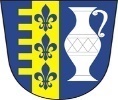                                       Plešnice č.p. 33                                                                                 330 33 Město TouškovOhlášení  změny  místního poplatku za odkládání komunálního odpadu(1) Identifikační údaje plátce:(2) Ohlášení změny z důvodu ( vyberte a zaškrtněte) x)přidělení nové nádoby na směsný komunální odpad   		odstranění nádoby 					           změna frekvence vývozu				           změna objemu nádoby					         změna umístění nádoby					      Specifikace změny (vyberte a doplňte) x)(3) Zánik poplatkové povinnosti ke dni z důvoduOhlašovací povinnost je daná zákonem č. 565/1990 Sb., o místních poplatcích, ve znění pozdějších předpisů a příslušnou obecně závaznou vyhláškou Obce Plešnice o místním poplatku za odkládání komunálního odpadu z nemovité věci.Dojde-li ke změně údajů uvedených v ohlášení, je plátce povinen tuto změnu oznámit do 15 dnů ode dne, kdy nastala.Vaše osobní údaje budou zpracovány na základě zákona č. 565/1990 Sb., o místních poplatcích a v souladu s Nařízením (EU) 2016/679 o ochraně fyzických osob v souvislosti se zpracováním osobních údajů a o volném pohybu těchto údajů – GDPR také ve veřejném zájmu. Předpokládaná doba zpracování je po dobu trvání poplatkové povinnosti a po dobu lhůty pro stanovení a placení poplatku. Poté budou poskytnuté osobní údaje předmětem skartačního řízení.         ……………………………………………                               ……………………………………………                                                      Datum x)                                                                       Podpis plátce x)                                                        x) povinný údaj – nutno vyplnitKontakty: pí Lenka Wočadlová – 377 914 125E-mail: obec.plesnice@worldonline.czJméno a příjmení(vyplní vlastník nemovitosti – fyzická osoba)x)Rodné číslox)(vyplní vlastník nemovitosti – fyzická osoba)Místo pobytux)(vyplní vlastník nemovitosti – fyzická osoba)Název a IČO(vyplní Společenství vlastníků jednotek (SVJ) nebo právnická osoba (PO) x) Doručovací adresa x)(vyplní všichni)Telefon, e-mail, datová schránka(vyplní všichni)Číslo účtu   (vyplní všichni)Identifikační údaje nemovité věci x)(vyplní všichni) – ulice, č.p./č.ev.) Počet poplatníků majících v nemovité věci bydlištěZměna ke dni Nová nádoba Odstranění nádoby Změna frekvence vývozu Změna objemu nádoby Změna umístění nádoby Zánik poplatkové povinnosti ke dni x)Z důvodu x)